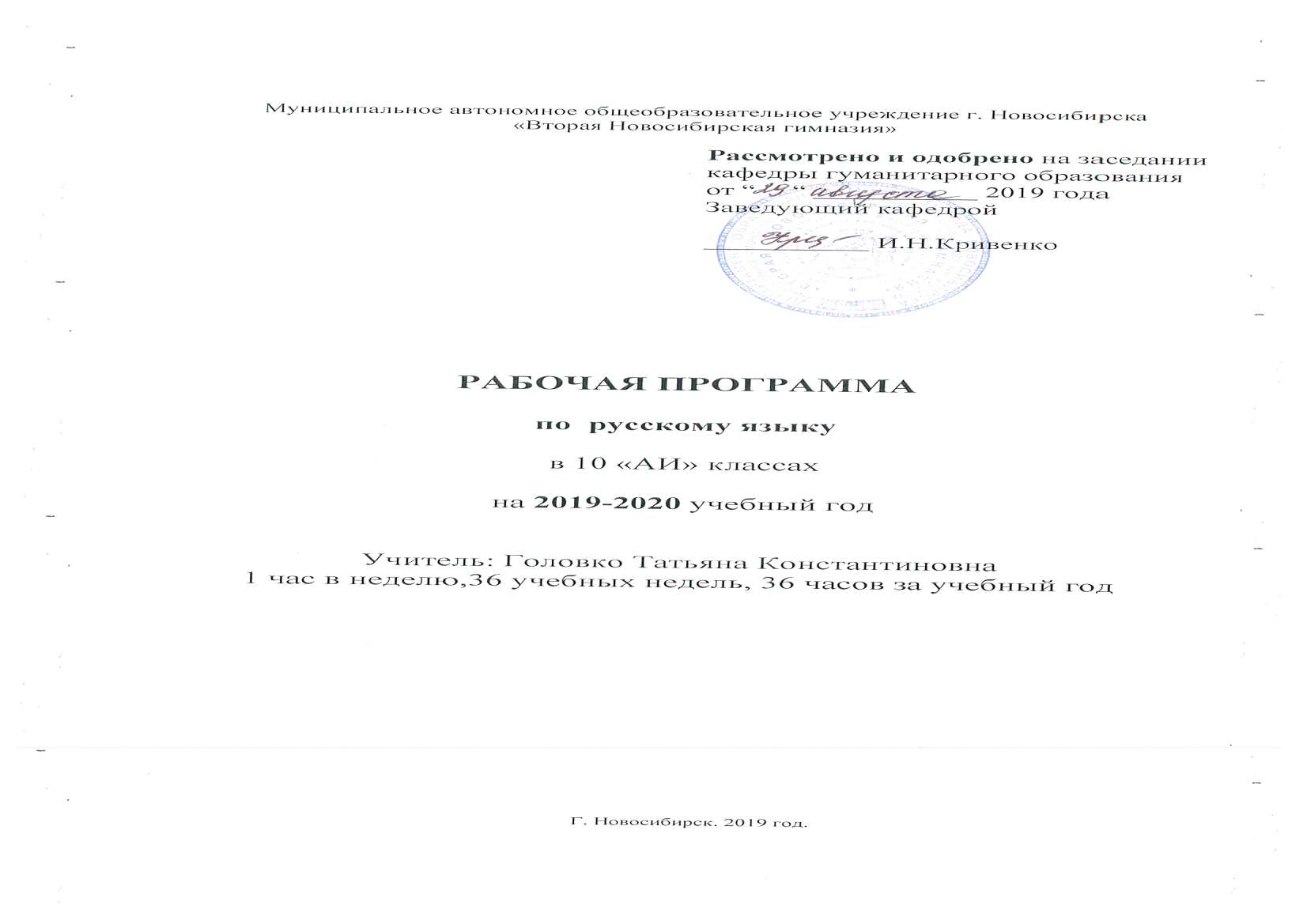 Пояснительная запискаРабочая программа по предмету «Русский язык» для 10 класса составлена на основе нормативно-правовых документов: Федеральный закон Российской Федерации от 29.12.2012 № 273-ФЗ «Об образовании в Российской Федерации»;•	 	- приказ Минобрнауки России от 06.10.09 №373 «Об утверждении и введении в действие федерального образовательного стандарта начального общего образования» (в в ред. Приказов Минобрнауки России от 26.11.2010 № 1241, от 22.09.2011 № 2357, от 18.12.2012 № 1060, от 29.12.2014 № 1643, от 31.12.2015 № 1576);•	- приказ Минобрнауки России от 17.12.2010 № 1897 «Об утверждении и введении в действие федерального образовательного стандарта основного общего образования» (в редакции Приказов Минобрнауки России от 29.12.2014 № 1644, от 31.12.2015 № 1577);•	- ПРИКАЗ МИНИСТЕРСТВА ОБРАЗОВАНИЯ И НАУКИ РФ ОТ 17 МАЯ 2012 Г. № 413"ОБ УТВЕРЖДЕНИИ ФЕДЕРАЛЬНОГО ГОСУДАРСТВЕННОГО ОБРАЗОВАТЕЛЬНОГО СТАНДАРТА СРЕДНЕГО (ПОЛНОГО) ОБЩЕГО ОБРАЗОВАНИЯ"•	-приказ Минобрнауки России от 31.12.2015 № 1578 «О внесении изменений в федеральный государственный образовательный стандарт среднего общего образования, утвержденный приказом Министерства образования и науки РФ от 17 мая 2012 г. № 413»•	- санитарно-эпидемиологические правила и нормативы «Санитарно-эпидемиологические требования к условиям и организации обучения  в общеобразовательных учреждениях. СанПин 2.4.2.2821-10», утвержденные Постановлением Главного государственного санитарного врача Российской Федерации от 29.12.2010г., зарегистрированные в Минюсте РФ 03.03.2011 № 19993 с изменениями на 24 ноября 2015 года.Программа составлена на основе Программы под редакцией Н.Г. Гольцовой, Москва «Русское слово»,2010 год к учебнику «Русский язык. 10—11 классы» (авторы: Н.Г. Гольцова, И.В. Шамшин, М.А. Мищерина). Для реализации программы используется учебник для общеобразовательных учреждений (авторы: Н.Г. Гольцова, И.В. Шамшин, М.А. Мищерина) «Русский язык. 10-11 классы», рекомендованный Министерством образования и науки РФ, Москва, «Русское слово», 2010. Программа предназначена для изучения русского языка в 10 классе на базовом уровне, составлена из расчета 1 ч. в неделю, всего 36 часов. Планируемые предметные результаты освоения учебного предмета «Русский язык»Цели и образовательные результаты представлены на нескольких уровнях — личностном, метапредметном и предметном.Личностными результатами освоения выпускниками основной школы программы по русскому (родному) языку являются:1) понимание русского языка как одной из основных национально-культурных ценностей русского народа, определяющей роли родного языка в развитии интеллектуальных, творческих способностей и моральных качеств личности, его значения в процессе получения школьного образования;2) осознание эстетической ценности русского языка; уважительное отношение к родному языку, гордость за него; потребность сохранить чистоту русского языка как явления национальной культуры; стремление к речевому самосовершенствованию;3) достаточный объем словарного запаса и усвоенных грамматических средств для свободного выражения мыслей и чувств в процессе речевого общения; способность к самооценке на основе наблюдения за собственной речью.Метапредметными результатами освоения выпускниками основной школы программы по русскому языку являются:1) владение всеми видами речевой деятельности:Аудирование и чтение:• адекватное понимание информации устного и письменного сообщения (коммуникативной установки, темы текста, основной мысли; основной и дополнительной информации);• владение разными видами чтения (поисковым, просмотровым, ознакомительным, изучающим) текстов разных стилей и жанров;• адекватное восприятие на слух текстов разных стилей и жанров; владение разными видами аудирования (выборочным, ознакомительным, детальным);• способность извлекать информацию из различных источников, включая средства массовой информации, компакт-диски учебного назначения, ресурсы Интернета; свободно пользоваться словарями различных типов, справочной литературой, в том числе и на электронных носителях;• овладение приемами отбора и систематизации материала на определенную тему; умение вести самостоятельный поиск информации; способность к преобразованию, сохранению и передаче информации, полученной в результате чтения или аудирования;• умение сопоставлять и сравнивать речевые высказывания с точки зрения их содержания, стилистических особенностей и использованных языковых средств;говорение и письмо:• способность определять цели предстоящей учебной деятельности (индивидуальной и коллективной), последовательность действий, оценивать достигнутые результаты и адекватно формулировать их в устной и письменной форме;• умение воспроизводить прослушанный или прочитанный текст с заданной степенью свернутости (план, пересказ, конспект, аннотация);• умение создавать устные и письменные тексты разных типов, стилей речи и жанров с учетом замысла, адресата и ситуации общения;• способность свободно, правильно излагать свои мысли в устной и письменной форме, соблюдать нормы построения текста (логичность, последовательность, связность, соответствие теме и др.); адекватно выражать свое отношение к фактам и явлениям окружающей действительности, к прочитанному, услышанному, увиденному;• владение различными видами монолога (повествование, описание, рассуждение; сочетание разных видов монолога) и диалога (этикетный, диалог-расспрос, диалог-побуждение, диалог — обмен мнениями и др.; сочетание разных видов диалога);• соблюдение в практике речевого общения основных орфоэпических, лексических, грамматических, стилистических норм современного русского литературного языка; соблюдение основных правил орфографии и пунктуации в процессе письменного общения;• способность участвовать в речевом общении, соблюдая нормы речевого этикета; адекватно использовать жесты, мимику в процессе речевого общения;• способность осуществлять речевой самоконтроль в процессе учебной деятельности и в повседневной практике речевого общения; способность оценивать свою речь с точки зрения ее содержания, языкового оформления; умение находить грамматические и речевые ошибки, недочеты, исправлять их; совершенствовать и редактировать собственные тексты;• умение выступать перед аудиторией сверстников с небольшими сообщениями, докладом, рефератом; участие в спорах, обсуждениях актуальных тем с использованием различных средств аргументации;2) применение приобретенных знаний, умений и навыков в повседневной жизни; способность использовать родной язык как средство получения знаний по другим учебным предметам; применение полученных знаний, умений и навыков анализа языковых явлений на межпредметном уровне (на уроках иностранного языка, литературы и др.);3) коммуникативно целесообразное взаимодействие с окружающими людьми в процессе речевого общения, совместного выполнения какого-либо задания, участия в спорах, обсуждениях актуальных тем; овладение национально-культурными нормами речевого поведения в различных ситуациях формального и неформального межличностного и межкультурного общения.Предметными результатами освоения выпускниками основной школы программы по русскому языку являются:1) представление об основных функциях языка, о роли русского языка как национального языка русского народа, как государственного языка Российской Федерации и языка межнационального общения, о связи языка и культуры народа, о роли родного языка в жизни человека и общества;2) понимание места родного языка в системе гуманитарных наук и его роли в образовании в целом;3) усвоение основ научных знаний о родном языке; понимание взаимосвязи его уровней и единиц;4) освоение базовых понятий лингвистики: лингвистика и ее основные разделы; язык и речь, речевое общение, речь устная и письменная; монолог, диалог и их виды; ситуация речевого общения; разговорная речь, научный, публицистический, официально-деловой стили, язык художественной литературы; жанры научного, публицистического, официально-делового стилей и разговорной речи; функционально-смысловые типы речи (повествование, описание, рассуждение); текст, типы текста; основные единицы языка, их признаки и особенности употребления в речи;5) овладение основными стилистическими ресурсами лексики и фразеологии русского языка, основными нормами русского литературного языка (орфоэпическими, лексическими, грамматическими, орфографическими, пунктуационными), нормами речевого этикета и использование их в своей речевой практике при создании устных и письменных высказываний;6) опознавание и анализ основных единиц языка, грамматических категорий языка, уместное употребление языковых единиц адекватно ситуации речевого общения;7) проведение различных видов анализа слова (фонетический, морфемный, словообразовательный, лексический, морфологический), синтаксического анализа словосочетания и предложения, многоаспектного анализа текста с точки зрения его основных признаков и структуры, принадлежности к определенным функциональным разновидностям языка, особенностей языкового оформления, использования выразительных средств языка;8) понимание коммуникативно-эстетических возможностей лексической и грамматической синонимии и использование их в собственной речевой практике;9) осознание эстетической функции родного языка, способность оценивать эстетическую сторону речевого высказывания при анализе текстов художественной литературы. Требования к уровню подготовки (к знаниям, умениям, навыкам) обучающихся за курс 10-11 классовВ результате изучения русского языка на базовом уровне ученик должен знать/понимать:роль русского языка как национального языка русского народа, государственного языка Российской Федерации и средства межнационального общения;основные признаки разговорной речи, научного, публицистического, официально-делового стилей, языка художественной литературы;особенности основных жанров научного, публицистического, официально-делового стилей и разговорной речи;основные единицы языка, их признаки; основные нормы русского литературного языка (орфоэпические, лексические, грамматические, орфографические, пунктуационные); нормы речевого этикета;уметь:•	различать разговорную речь, научный, публицистический, официально-деловой стили, язык художественной литературы; •	определять тему, основную мысль текста, функционально-смысловой тип и стиль речи; анализировать структуру и языковые особенности текста; •	опознавать языковые единицы, проводить различные виды их анализа;•	объяснять с помощью словаря значение слов с национально-культурным компонентом;различать разговорную речь и язык художественной литературы;владеть различными видами монолога (повествование, описание, рассуждение) и диалога;совершенствовать содержание и языковое оформление своего текста в соответствии с изученным языковым материалом;извлекать информацию из различных источников;находить в словах изученные орфограммы, орфографические ошибки  и исправлять их; правильно писать слова с непроверяемыми орфограммами; пользоваться орфографическими словарями; находить в предложениях смысловые отрезки, которые необходимо выделить знаками препинания, обосновывать выбор знаков препинания и расставлять их в предложении в соответствии с изученными правилами; производить фонетический, морфемный, морфологический разбор слов, синтаксический разбор предложений (с двумя главными членами);аудирование и чтение•	адекватно понимать информацию устного и письменного сообщения (цель, тему текста, основную, дополнительную, явную и скрытую информацию);•	извлекать информацию из различных источников, включая средства массовой информации; свободно пользоваться лингвистическими словарями, справочной литературой;говорение и письмовоспроизводить текст с заданной степенью свернутости (план, пересказ, изложение, конспект);создавать тексты различных стилей и жанров (отзыв, аннотация, реферат, выступление, письмо, расписка, заявление);осуществлять выбор и организацию языковых средств в соответствии с темой, целями, сферой и ситуацией общения;владеть различными видами монолога (повествование, описание, рассуждение) и диалога (побуждение к действию, обмен мнениями, установление и регулирование межличностных отношений);•	свободно, правильно излагать свои мысли в устной и письменной форме, соблюдать нормы построения текста (логичность, последовательность, связность, соответствие теме и др.); адекватно выражать свое отношение к фактам и явлениям окружающей действительности к прочитанному, услышанному, увиденному;• соблюдать в практике речевого общения основные произносительные, лексические, грамматические нормы современного русского литературного языка; соблюдать в практике письма основные правила орфографии и пунктуации;соблюдать нормы русского речевого этикета; уместно использовать паралингвистические (внеязыковые) средства общения;осуществлять речевой самоконтроль; оценивать свою речь с точки зрения ее правильности, находить грамматические и речевые ошибки, недочеты, исправлять их; совершенствовать и редактировать собственные тексты;использовать приобретенные знания и умения в практической деятельности и повседневной жизни для:осознания роли родного языка в развитии интеллектуальных и творческих способностей личности, значения родного языка в жизни человека и общества;развития речевой культуры, бережного и сознательного отношения к родному языку, сохранения чистоты русского языка как явления культуры;•	удовлетворения коммуникативных потребностей в учебных, бытовых, социально-культурных ситуациях общения;увеличения словарного запаса; расширения круга используемых грамматических средств; развития способности к самооценке на основе наблюдения за собственной речью;•	использования родного языка как средства получения знаний по другим учебным предметам и продолжения образования.Основными формами и видами контроля знаний, умений и навыков являются: текущий – в форме устного, фронтального опроса, контрольных, словарных диктантов, предупредительных, объяснительных, выборочных, графических, творческих, свободных («Проверяю себя») работ, диктантов с грамматическими заданиями, тестов, проверочных работ, комплексного анализа текстов.• 3) коммуникативно целесообразное взаимодействие с окружающими людьми в процессе речевого общения, совместного выполнения какого-либо задания, участия в спорах, обсуждениях актуальных тем; овладение национально-культурными нормами речевого поведения в различных ситуациях формального и неформального межличностного и межкультурного общения.Предметными результатами освоения выпускниками основной школы программы по русскому языку являются:1) представление об основных функциях языка, о роли русского языка как национального языка русского народа, как государственного языка Российской Федерации и языка межнационального общения, о связи языка и культуры народа, о роли родного языка в жизни человека и общества;2) понимание места родного языка в системе гуманитарных наук и его роли в образовании в целом;3) усвоение основ научных знаний о родном языке; понимание взаимосвязи его уровней и единиц;4) освоение базовых понятий лингвистики: лингвистика и ее основные разделы; язык и речь, речевое общение, речь устная и письменная; монолог, диалог и их виды; ситуация речевого общения; разговорная речь, научный, публицистический, официально-деловой стили, язык художественной литературы; жанры научного, публицистического, официально-делового стилей и разговорной речи; функционально-смысловые типы речи (повествование, описание, рассуждение); текст, типы текста; основные единицы языка, их признаки и особенности употребления в речи;График контроля за уровнем сформированности предметных навыковОбучающиеся, их родители (или законные представители) ознакомлены с условиями обучения в рамках федерального государственного образовательного стандарта  ( протокол № 4 от 22.05.2019).Календарно-тематическое планирование Литература:Основная литература:1. Гольцова Н.Г. Программа к учебнику «Русский язык 10 – 11 классы». Авторы Н.Г.Гольцова, И.В.Шамшин, М.А.Мищерина, 6 издание. М.: Русское слово, 20102. Гольцова Н.Г., Шамшин И.В., Мищерина М.А. Русский язык 10-11 классы. Учебник для общеобразовательных учреждений. М.: Русское слово, 2010Дополнительная литература:1. Гольцова Н.Г., Мищерина М.А. Русский язык 10-11 классы. Книга для учителя. М.: Русское слово, 20072. Гольцова Н.Г., Шамшин И.В. Русский язык 10-11 классы. Русский язык в таблицах 10 -11 классы. М.: Русское слово, 2007Итоговая работа: сочинение-рассуждение.по тексту Д.Лихачева .КритерииТемаФормаСрокиСформированность орфографических навыковЛексикаФразеология ЛексикографияСловарный диктантоктябрьПрактическое применение теоретических знанийМорфология и орфографияКомплексный анализ текстаноябрьСформированность орфографических навыковСамостоятельные части речиСловарный диктантмартПрактическое применение теоретических знанийСлужебные части речиКомплексный анализ текстаапрельКол.часовСрокиТема урокаТеоретические понятияОсновные ЗУНы                                                                           русского языка в 10 «АИ» классах.                                                                           русского языка в 10 «АИ» классах.                                                                           русского языка в 10 «АИ» классах.                                                                           русского языка в 10 «АИ» классах.                                                                           русского языка в 10 «АИ» классах.103.09.06.091. Русский язык как один из мировых языков. Нормы литературного языкаОсновная функция языка в современном мире,основные функциональные стили русского языкаТема 2 Лексика. Фразеология. Лексикография – 6 часовТема 2 Лексика. Фразеология. Лексикография – 6 часовТема 2 Лексика. Фразеология. Лексикография – 6 часовТема 2 Лексика. Фразеология. Лексикография – 6 часовТема 2 Лексика. Фразеология. Лексикография – 6 часов210.09.13.09Лексика. Слово и его значение. Однозначность и многозначность словОсновные термины раздела «лексика»Лексическое значениеПолисемияОсновные понятия лексики,работа с толковым словарем.317.09.рр20.09Изобразительно-выразительные средства языка художественной литературы.ТропыОсновные лексические изобразительно- выразительные средства и их черты.ТропыОсновные лексические изобразительно- выразительные средства и их черты.424.0927.09Омонимы, паронимы, синонимы и антонимыОмоформы. Омофоны. Омографы. Различать омографы, омофоны и омоформы.Употреблять паронимы в речи.Уметь различать контекстуальные синонимы.Омоформы. Омофоны. Омографы. Различать омографы, омофоны и омоформы.Употреблять паронимы в речи.Уметь различать контекстуальные синонимы.501.1004.10Происхождение лексики. Лексика общеупотребительная и имеющая ограниченную сферу употребленияПлан-конспект. Исконно-русская лексикаЗаимствованная лексикаОбщеупотребительные диалектыПрофессионализмыПроисхождение лексики русского языка.Умение различать пласты лексики.6.08.1011.10Фразеология. ЛексикографияУчить написанию сочинения в формате ЕГЭ.7.ррр15.1018.10Р.Р. Сочинение-рассуждение.Учить написанию сочинения в формате ЕГЭ.8 рр22.10.25.10Р.Р.  Практическая работа по тексту. Средства связи предложений в тексте.929.1001.11Контрольная работа по теме «Лексика»Тема 3 Фонетика. Графика. Орфоэпия – 2 ч.Тема 3 Фонетика. Графика. Орфоэпия – 2 ч.Тема 3 Фонетика. Графика. Орфоэпия – 2 ч.Тема 3 Фонетика. Графика. Орфоэпия – 2 ч.Тема 3 Фонетика. Графика. Орфоэпия – 2 ч.1012.1115.11Фонетика. Графика. Звуки и буквыТранскрипция. Артикуляция. РедукцияКлассификация. Фонетический разборОсновные характеристики гласных и согласных звуков, соотношение графического написания и фонетической транскрипции.1119.1122.11Орфоэпия. Орфоэпические нормы.Нормы произношения гласных и согласных звуковСоблюдение орфоэпических нормв обыденной речи.Тема 3. Морфемика и словообразование – 2 часаТема 3. Морфемика и словообразование – 2 часаТема 3. Морфемика и словообразование – 2 часаТема 3. Морфемика и словообразование – 2 часаТема 3. Морфемика и словообразование – 2 часа1226.1129.11.Морфемика и словообразование. Состав слова.МорфемаНахождение значимых частей слова, умение выполнять морфемный разбор слова. Рассуждение в научном стиле1303.1206.12Словообразование и формообразование.Словообразование. ФормообразованиеОсновные способы словообразованияСпособы образования слов, порядок словообразовательного разбора.1410.12рр13.12Изложение текста с элементами сочиненияТема 4. Морфология и орфография – 19 часовТема 4. Морфология и орфография – 19 часовТема 4. Морфология и орфография – 19 часовТема 4. Морфология и орфография – 19 часовТема 4. Морфология и орфография – 19 часов15.17.1220.12Морфология и орфография. Принципы русского правописания.Морфологический принцип. Фонетическое написаниеТрадиционное написаниеОсознанное написание слов.1624.1227.12Употребление гласных после шипящих и цОрфограмма1714.0117.01Правописание звонких и глухих, непроизносимых и двойных согласных18.19.21.0124.0128.0131.01Правописание гласных и согласных в приставкахУпотребление ъ и ь знаков. Употребление прописных букв. Правила переноса.Распознавание морфемы в словах, умение правильно писать гласные после шипящих и Ц.2111.0214.02Имя существительное как часть речи. Правописание падежных окончаний.2218.0221.02Гласные в суффиксах имен существительных. Правописание сложных имен существительных.23.25.02.рр28.02Работа с текстом. Композиция сочинения.Умение писать по памяти трудные слова.2403.0306.03Имя прилагательное как часть речи. Правописание окончаний, суффиксов, сложных имен прилагательных.25.10.0313.03Имя числительное как часть речи. Склонение и правописание имен числительных.Разряды числительныхУмение находить и правильно писать звонкие и глухие согласные, непроизносимые и двойные.2617.0320.03.Употребление имен числительных в речи. Контрольный срез.ОрфограммаПравильно писать приставки в словах.27.31.0303.04.Местоимение как часть речи. Правописание местоимений.Разряды местоименийУмение определять буквы в соответствии с правилом писать слова.28.07.0410.04.Глагол как часть речи. Правописание глаголов.2914.0417.04.Причастие как глагольная форма. Правописание причастий.3021.0424.04.Наречие как часть речи. Правописание наречий. Слова категории состояния.3128.0405.05.Служебные части речи. Правописание предлогов.Лексико-грамматические признаки.32.12.05.15.05Союз как служебная часть речи. Союзные слова. Правописание союзов.3319.0522.05.Частицы как служебная часть речи. Правописание частиц не -ни34.26.0529.05.Междометия как особый разряд слов. Звукоподражательные слова.3502.0612.06.Проверочная тестовая работа.3609.06.рр12.06Контрольное сочинение.ОрфограммаПравильное написание суффиксов имен существительных.69.02.06.Глагол как часть речи. Повторение морфологических признаков.Инфинитив . Категория вида.Переходность, непереходность. ЗалогВозвратные глаголы. Категория наклоненияКатегория времени. СпряжениеДве основы глаголаЗнание грамматических категорий глагола. Выполнение морфологического разбора. Правописание глаголов.70.06.06.Правописание глаголов. Инфинитив . Категория вида.Переходность, непереходность. ЗалогВозвратные глаголы. Категория наклоненияКатегория времени. СпряжениеДве основы глаголаЗнание грамматических категорий глагола. Выполнение морфологического разбора. Правописание глаголов.71.09.06.Глагольные формы: причастие и деепричастие.Причастия действительные и страдательныеАдъективацияЗнание определения причастия, разрядов по значению, признаки глагола и прилагательного, образование причастий, правописание причастий.72.10.06.Правописание причастий и деепричастий. Умение определять формы по суффиксам.